                                                      ROMÂNIA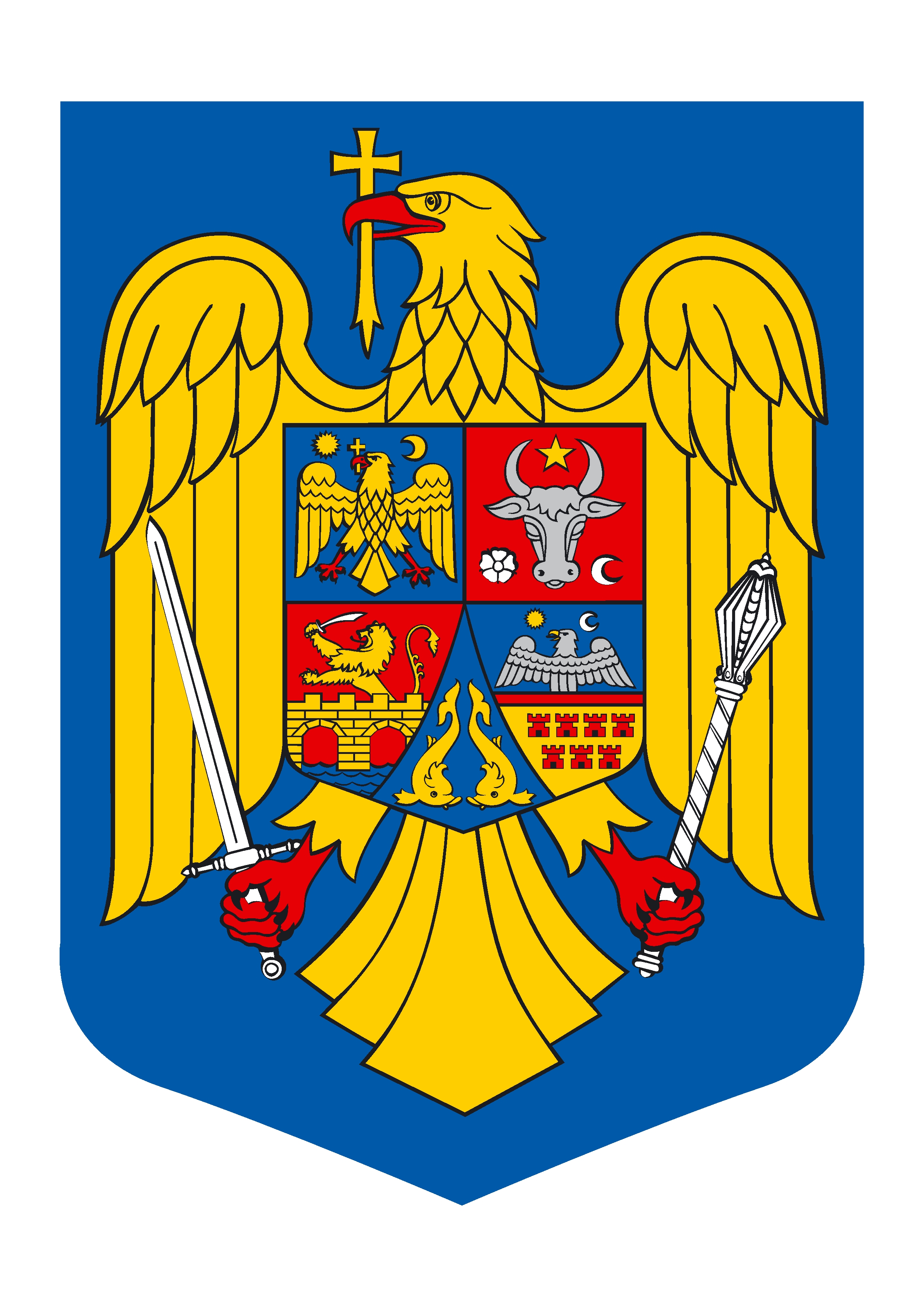                                                  JUDETUL VASLUI                                              COMUNA BEREZENI                                               CONSILIUL LOCALCIF: 3552085,TEL: +4 0235431326, FAX: +4 0235431122, e-mail: berezeniprimaria@yahoo.comH O T ĂR Â R Eprivind stabilirea normativelor proprii de cheltuieli ale comunei Berezeni, pentru cheltuieli de protocol pentru consumul de carburanti si cheltuieli privind convorbirile telefoniceAvând în vedere:-  referatul de aprobare a primarului comunei Berezeni, judetul Vaslui;-  referatul viceprimarului, cu privire la aprobarea normativelor proprii de cheltuieli, conform prevederilor Ordonantei nr.80 din 30 august 2001, privind stabilirea unor normative de cheltuieli pentru autoritatile administratiei si institutiile publice, actualizata, cu modificarile si completarile ulterioare;- raportul comisiilor de specialitate ale consiliului local al comunei Berezeni;- prevederile art.1 alin (1) , alin (3) si ar.5 din Ordonanta Guvernului nr.80 din 30 august 2001, privind stabilirea unor normative de cheltuieli pentru autoritatile administratiei si institutiile publice, actualizata, cu modificarile si completarile ulterioare;       In temeiul art 129, alin (1) , art.139 alin (1) si art 196 alin(1) lit. ‘’a’’din Ordonanta de urgenta nr.57/2019, cu modificarile si completarile ulterioare;CONSILIUL LOCAL AL COMUNEI BEREZENI, JUDETUL VASLUI                                                                HOTARASTE:       Art.1. Se aproba normativele proprii de cheltuieli stabilite ca limite maxime, in cadrul carora se pot aproba si efectua cheltuieli de protocol, conform anexei nr.1 la prezenta hotarare.       Art.2. Se aproba normativele proprii de cheltuieli ale comunei Berezeni, pentru consumul lunar de carburant a autovehiculelor care deservesc parcul auto al comunei si serviciilor publice subordonate acestuia conform anexei nr.2  la prezenta hotarare.       Art.3. Se aproba normativele proprii de cheltuieli privind convorbirile telefonice, telefonie fixa si mobila, servicii fax si internet in suma de 3000 lei lunar.      Art.4. Anexele nr.1 si nr.2 fac parte integranta din prezenta hotarare.      Art.5. La data intrării în vigoare a prezentei, îşi încetează valabilitatea Hotărârea Consiliului Local nr. 33/30.03.2017 privind stabilirea normativelor proprii de cheltuieli ale comunei Berezeni      Art.6. Cu aducere la indeplinire a prezentei hotarari va raspunde viceprimarul comunei Berezeni, si compartimentul contabilitate din aparatul de specialitate a primarului.      Art. 7- Prezenta hotarare, prin grija secretarului general al comunei, va fi adusa la cunostinta publica prin afisare, publicata  in Monitorul oficial al comunei Berezeni, se va comunica primarului comunei Berezeni, si Institutiei Prefectului – judetul Vaslui, in termenul prevazut de lege.    PRESEDINTE DE SEDINTA,                                                    CONSILIER LOCAL                                                       CONTRASEMNEAZA,                        ANDON MIHAI                                                        SECRETARUL GENERAL                                                                                                 AL COMUNEI BEREZENI,                                                                                                          POPA VASILE                                                                     Berezeni: 28.05.2020                                                                                Nr………HCL  a fost adoptata cu votul a ……consilieri “pentru” , a …....consilieri “contra” si a .........consilieri abtineri     